В соответствии со статьей 16 Федерального закона от 06.10.2003      № 131-ФЗ «Об общих принципах организации местного самоуправления в Российской Федерации», Федеральным законом от 13.07.2015 № 220-ФЗ «Об организации регулярных перевозок пассажиров и багажа автомобильным транспортом и городским наземным электрическим транспортом в Российской Федерации и о внесении изменений в отдельные законодательные акты Российской Федерации», Законом Оренбургской области от 09.03.2016 № 3801/1039-V-ОЗ «Об организации регулярных перевозок пассажиров и багажа автомобильным транспортом в Оренбургской области», Постановлением администрации муниципального образования Соль-Илецкий городской округ от 16.01.2017 № 23-п «Об утверждении Устава муниципального казенного учреждения «Управление городского хозяйства Соль-Илецкого городского округа» постановляю:1. Внести в постановление администрации муниципального образования Соль-Илецкий городской округ от 15.05.2018 № 1074-п «Об утверждении порядка проведения открытых конкурсов на право получения свидетельства об осуществлении пассажирских перевозок по муниципальным маршрутам регулярных перевозок Соль-Илецкого городского округа по нерегулируемым тарифам и создании конкурсной комиссии по проведению открытого конкурса на право получения свидетельства об осуществлении перевозок по муниципальному маршруту регулярных перевозок пассажиров и багажа автомобильным транспортом на территории Соль-Илецкого городского округа» следующие изменения: 1.1. Абзац пятый раздела I «Общие положения» приложения № 1            к постановлению администрации муниципального образования Соль-Илецкий городской округ от 15.05.2018 № 1074-п изложить в новой редакции:«Организатором открытого конкурса на право получения свидетельства об осуществлении пассажирских перевозок по нерегулируемым тарифам по муниципальным маршрутам регулярных перевозок Соль-Илецкого городского округа (далее - Организатор конкурса)» является муниципальное казенное учреждение «Управление городского хозяйства Соль-Илецкого городского округа».1.2. Приложение № 2 постановления администрации муниципального образования Соль-Илецкий городской округ от 15.05.2018 № 1074-п изложить в новой редакции, согласно приложению к настоящему постановлению.	2. Контроль за исполнением настоящего постановления возложить на первого заместителя главы администрации городского округа – заместителя главы администрации городского округа по строительству, транспорту, благоустройству и ЖКХ В.Н. Полосухина.	3. Постановление вступает в силу после его официального опубликования.Глава муниципального образованияСоль-Илецкий городской округ                                                 В. И. ДубровинРазослано: организационный отдел, прокуратура района, отдел по строительству, транспорту, ЖКХ, дорожному хозяйству, газификации и связиПриложение к постановлению администрациимуниципального образованияСоль-Илецкий городской округ                                                от 22.08.2022 № 1658-пПриложение № 2к постановлению администрациимуниципального образованияСоль-Илецкий городской округот 15.05.2018 № 1074-пСОСТАВКОНКУРСНОЙ КОМИССИИ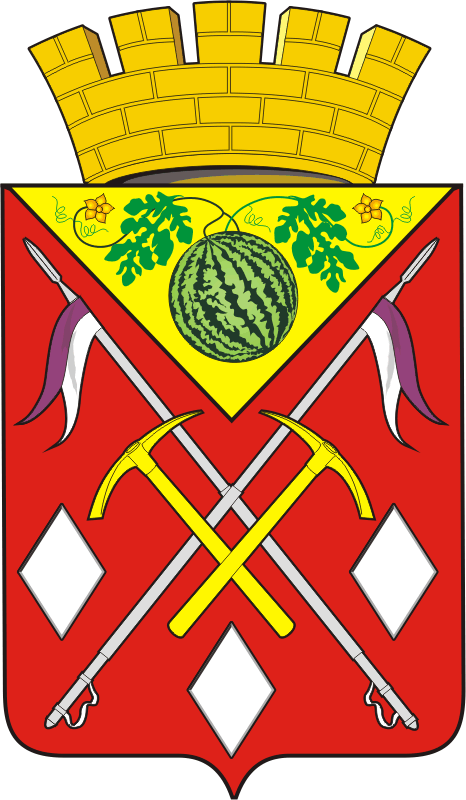 АДМИНИСТРАЦИЯМУНИЦИПАЛЬНОГООБРАЗОВАНИЯСОЛЬ-ИЛЕЦКИЙГОРОДСКОЙ ОКРУГОРЕНБУРГСКОЙ ОБЛАСТИПОСТАНОВЛЕНИЕ22.08.2022 № 1658-пО внесении изменений в постановление администрации муниципального образования Соль-Илецкий городской округ от 15.05.2018 № 1074-п «Об утверждении порядка проведения открытых конкурсов на право получения свидетельства об осуществлении пассажирских перевозок по муниципальным маршрутам регулярных перевозок Соль-Илецкого городского округа по нерегулируемым тарифам и создании конкурсной комиссии по проведению открытого конкурса на право получения свидетельства об осуществлении перевозок  по муниципальному маршруту регулярных перевозок пассажиров и багажа автомобильным транспортом на территории  Соль-Илецкого городского округа» Председатель комиссии -первый заместитель главы администрации Соль-Илецк городского округа - заместитель главы администрации по строительству, транспорту, благоустройству и ЖКХ                                                  Заместитель председателя комиссии:Секретарь комиссии:-директор МКУ «Управление городского хозяйства Соль-Илецкого городского округа»;-специалист МКУ «Управление городского хозяйства Соль-Илецкого городского округа»;Члены комиссии:	-начальник отдела по строительству, транспорту, ЖКХ, дорожному хозяйству, газификации и связи администрации Соль-Илецкого городского округа;-начальник юридического отдела администрации муниципального образования Соль-Илецкий городской округ;-председатель комитета экономического анализа и прогнозирования администрации муниципального образования Соль-Илецкий городской округ.